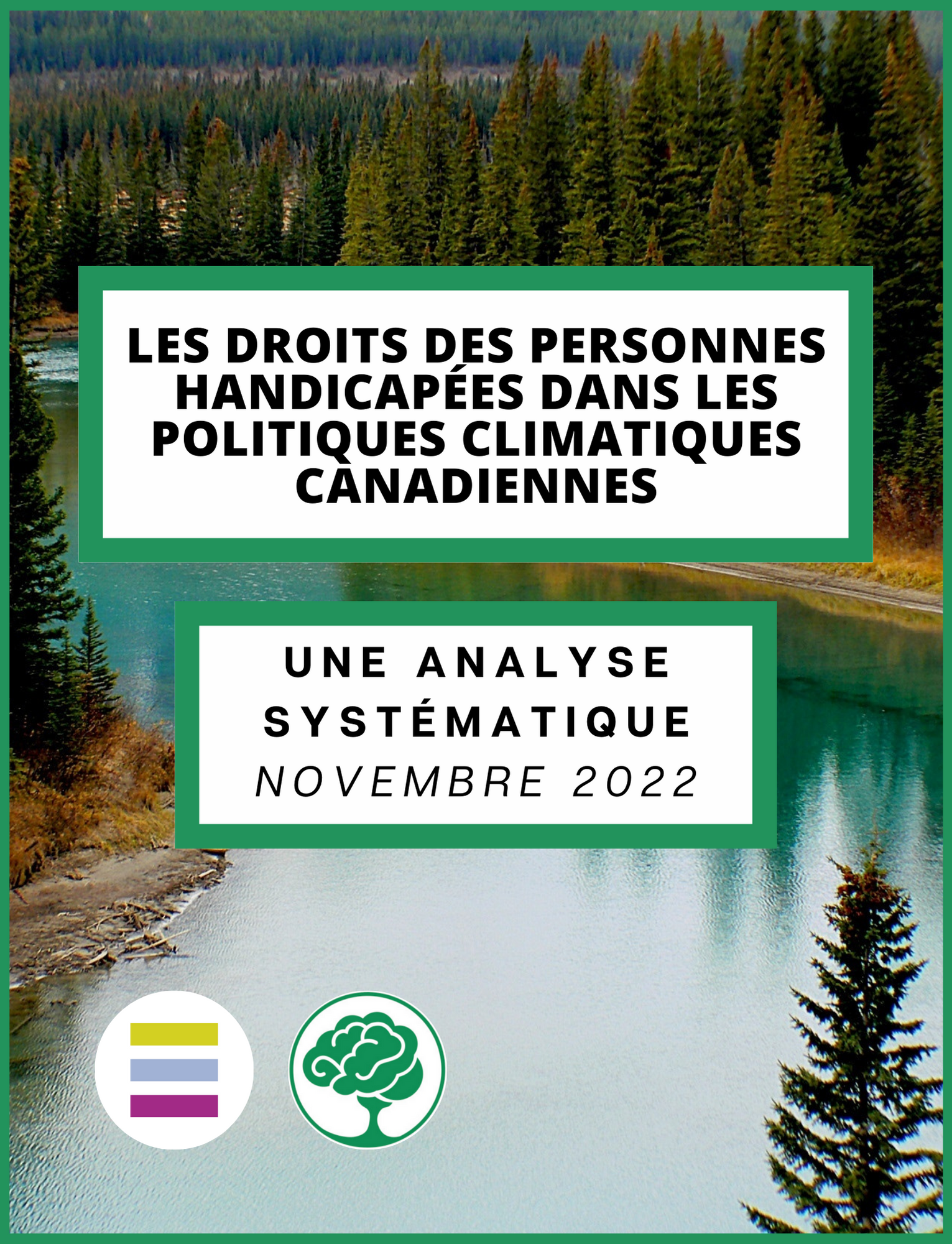 RemerciementsCe rapport a été élaboré par le Programme de recherche sur les actions climatiques inclusives en matière de handicap du Centre sur les droits de la personne et le pluralisme juridique de McGill. Toute personne ayant des suggestions d’erreurs, d’omissions ou de mises à jour est encouragée à écrire à l’adresse suivante : dicarp.law@mcgill.caLa photographie de la page couverture est libre de droits, et peut être trouvée au lien suivant : https://www.pexels.com/fr-fr/photo/arbres-verts-entourant-le-lac-219972/Comment citer ce rapport :Sébastien Jodoin, Amanda Bowie-Edwards, Nilani Ananthamoorthy et Rose Paquet, Les droits des personnes handicapées dans les politiques climatiques canadiennes : une analyse systématique (Centre sur les droits de la personne et le pluralisme juridique, Novembre 2022).À propos du Programme de recherche sur les actions climatiques inclusives en matière de handicapSitué au Centre pour les droits de la personne et le pluralisme juridique de McGill, le Programme de recherche sur l’action climatique inclusive en matière de handicap (DICARP) travaille avec des militants et des experts en matière de handicap et du climat du monde entier pour générer, coproduire, partager et traduire les connaissances sur la façon dont les efforts pour lutter contre les changements climatiques peuvent être conçues et mises en œuvre de manière à respecter, protéger et réaliser les droits humains des personnes handicapées. https://www.disabilityinclusiveclimate.org/accueilCette recherche a été rendue possible grâce au financement de la Chaire de recherche du Canada sur les droits de la personne, la santé et l’environnement (SSHRC).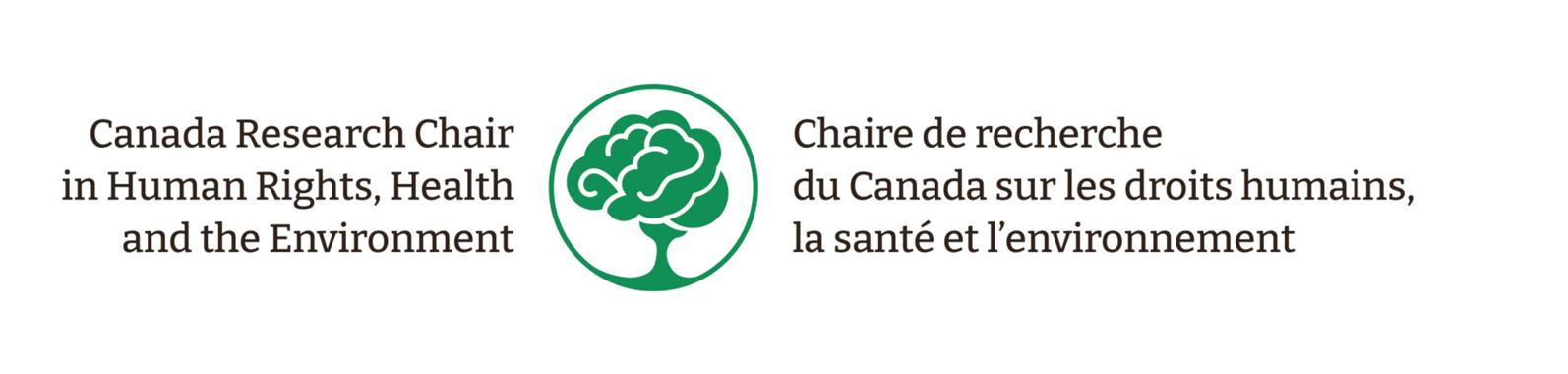 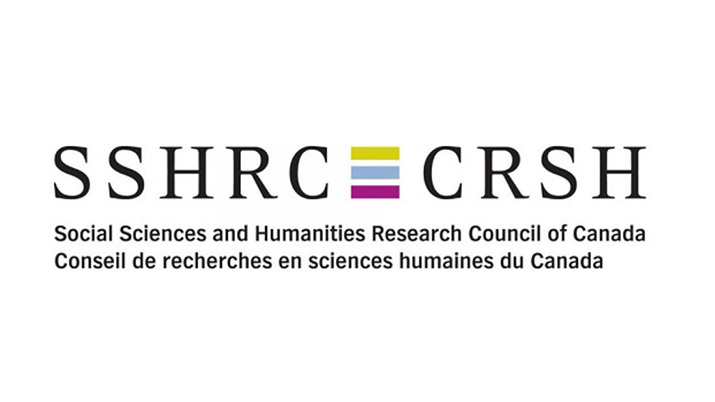 IntroductionCe rapport présente une analyse systématique des mentions des personnes handicapées et de leurs droits dans les politiques climatiques adoptées par les gouvernements fédéral, provinciaux et municipaux au Canada. La section 2 rappelle les principales obligations du Canada envers les personnes handicapées en vertu du droit international des droits de la personne. La section 3 examine un ensemble de données sur les politiques canadiennes d’atténuation et d’adaptation aux changements climatiques pour déterminer si et comment les personnes handicapées et leurs droits y sont inclus.   La section 4 résume les principales conclusions de notre analyse et fournit des recommandations pour améliorer l’inclusion des personnes handicapées dans l’élaboration des politiques climatiques nationales au CanadaUne approche axée autour des droits des personnes handicapées face aux changements climatiques en vertu du droit internationalEn vertu du droit international des droits de la personne, le Canada a des obligations claires de respecter, de protéger et de mettre en oeuvre les droits des personnes handicapées dans le contexte des efforts fédéraux, provinciaux et municipaux pour répondre aux changements climatiques. Le préambule de l’Accord de Paris prévoit notamment que « lorsqu’elles prennent des mesures face [aux] changements [climatiques], les Parties devraient respecter, promouvoir et prendre en considération leurs obligations respectives concernant les droits de l’Homme », y compris les droits des personnes handicapées. Dans une résolution récente sur les droits de l’homme et les changements climatiques, le CDH a spécifiquement appelé les États « à soutenir la résilience et les capacités d’adaptation des personnes handicapées, tant dans les zones rurales qu’urbaines, pour répondre aux effets néfastes des changements climatiques ». De même, une étude récente du HCDH souligne que, parce que les personnes handicapées sont touchées de manière disproportionnée par les effets des changements climatiques, les pays devraient adopter des politiques tenant compte du handicap et fondées sur les droits de l’humain, qui permettent aux personnes handicapées d’être des « agents du changement » dans la lutte contre les changements climatiques. La Convention des Nations Unies relative aux droits des personnes handicapées (UNCRPD) est un traité international ratifié par le Canada qui codifie les droits de l’humain qui s’appliquent spécifiquement aux personnes handicapées. Les obligations énoncées dans la CNUDPH fournissent les éléments clés d’une approche des droits des personnes handicapées face aux changements climatiques. Selon cette approche, les gouvernements au Canada sont tenus : d’évaluer et prendre en compte les impacts différentiels des changements climatiques sur les droits des personnes handicapées à travers une approche intersectionnelle ;d’élaborer et mettre en œuvre des politiques d’atténuation et d’adaptation au climat fondées sur des données probantes afin de prévenir et de minimiser les effets néfastes des changements climatiques sur les personnes handicapées ;de fournir des informations accessibles sur les changements climatiques aux personnes handicapées, de renforcer leur capacité à participer à la prise de décisions climatiques qui les concernent, et de veiller à ce qu’elles aient accès à des procédures judiciaires ou administratives et à des recours efficaces lorsqu’elles subissent un préjudice du fait de l’action ou inaction climatiques ; etd’appuyer les efforts internationaux pour lutter contre les changements climatiques et de renforcer la résilience climatique des personnes handicapées dans les pays en développement.Les trois premières obligations envers les Canadiens vivant avec un handicap sont également enracinées dans la Charte canadienne des droits et libertés et les codes fédéraux et provinciaux des droits de l’humain qui protègent le droit à la vie et à la protection contre la discrimination. Enfin, en ce qui concerne le gouvernement fédéral, la Loi canadienne sur l’accessibilité stipule que les lois et les politiques canadiennes « doivent tenir compte des handicaps des personnes, des différentes façons dont elles interagissent au sein de leurs environnements ainsi que des formes multiples et intersectionnelles de discrimination et de marginalisation vécues par celles-ci « Dans le contexte des changements climatiques, la Loi canadienne sur l’accessibilité exige qu’Environnement et Changement climatique Canada identifie et élimine les obstacles à l’accessibilité dans les politiques et programmes climatiques actuels et futurs ; ce faisant, Environnement et Changement climatique Canada est également tenu de consulter les personnes handicapées. Analyse des droits des personnes handicapées dans les politiques climatiques canadiennesLes obligations générales en vertu de la CNUDPH exigent des États parties qu’ils prennent « en compte la protection et la promotion des droits de l’homme des personnes handicapées dans toutes les politiques et dans tous les programmes «. Cette obligation est particulièrement pertinente pour l’élaboration de politiques sur les changements climatiques, car la communauté internationale reconnaît la vulnérabilité accrue des personnes handicapées face aux impacts liés au climat. Malgré cette reconnaissance, les personnes handicapées ont été largement négligées dans les politiques climatiques canadiennes actuelles et passées.Aux fins du présent document, une analyse des politiques a été menée pour déterminer si et comment les personnes handicapées sont incluses dans les politiques climatiques canadiennes existantes. Les termes de recherche suivants ont été utilisés pour trouver les politiques pertinentes : résilience climatique, adaptation climatique, atténuation du climat, planification d’urgence, préparation aux situations d’urgence, intervention d’urgence, réduction des risques de catastrophe, gestion des catastrophes, préparation aux catastrophes, planification des catastrophes, résilience aux catastrophes, changement climatique. Des politiques fédérales et provinciales ont été sélectionnées, ainsi que des politiques des principales villes et régions canadiennes suivantes : Toronto, Montréal, Vancouver, Calgary, Edmonton, Ottawa-Gatineau, Winnipeg, Hamilton, Kitchener-Waterloo-Cambridge et Barrie. Au total, 85 politiques ont été recueillies. Une fois collectés, les termes suivants ont été recherchés dans les textes : disability, disable, disabled, access, accessibility, special needs, differently abled, handicap(ped), universal, impairment, impediment, illness, vulnerable, vulnerability, risk, cognitive/mental, physical, chronic. Notez que dans certains cas, les mots susmentionnés étaient présents dans les documents, mais pas dans le contexte des personnes handicapées.Dans l’ensemble, il est clair que les politiques actuelles de préparation aux catastrophes, d’adaptation et d’atténuation des changements climatiques au Canada ne tiennent pas suffisamment compte des besoins et des droits des personnes handicapées. Bien que certaines politiques soulignent l’importance de tenir compte des « groupes vulnérables », les vulnérabilités uniques des personnes handicapées ne sont souvent pas identifiées et des solutions spécifiques au handicap ne sont pas proposées. En effet, de larges références aux « groupes vulnérables « peuvent être trouvées dans plusieurs politiques. Par exemple, le Made-in-Manitoba Climate and Green Plan stipule que : « Climate change can impact our health. Extended periods of heat and cold pose dangers to the vulnerable in our society «. Au niveau fédéral, la Emergency Management Strategy for Canada : Toward a Resilient 2030 souligne que « different variables can intersect and contribute to the level of risk facing vulnerable groups (e.g., gender, age, disability, socioeconomic conditions) «. Au niveau municipal, Toronto’s First Resilience Strategy souligne l’importance d’accorder la priorité à la préparation des résidents les plus vulnérables de Toronto et identifie les personnes handicapées comme un « groupe en quête d’équité « (traduction libre). Dans le même ordre d’idées, certaines politiques font largement référence aux personnes atteintes de maladies chroniques lorsqu’elles reconnaissent les impacts différentiels sur la santé qui résultent des changements climatiques. Par exemple, le Plan d’action sur les changements climatiques 2013-2020 du Québec reconnaît que les vagues de chaleur peuvent aggraver « des maladies chroniques telles que le diabète, l’insuffisance respiratoire et les problèmes cardiovasculaires. «. Le Climate Change Progress Report de la Nouvelle-Écosse reconnaît que les « people with chronic illnesses are most vulnerable during heatwaves ». De même, la stratégie sur les changements climatiques de la ville de Barrie reconnaît que « those with existing health conditions may be particularly affected « par les changements climatiques. Préparation aux catastrophesEn vertu de l’article 11 de la CNUDPH, les États sont tenus de prendre « toutes mesures nécessaires pour assurer la protection et la sûreté des personnes handicapées dans les situations de risque, y compris les conflits armés, les crises humanitaires et les catastrophes naturelles ». Une étude thématique du HCDH précise en outre que les États sont tenus d’adopter des plans nationaux d’intervention d’urgence qui incluent et sont accessibles aux personnes handicapées. Cela est conforme aux recommandations énoncées dans le Cadre de Sendai pour la réduction des risques de catastrophe, qui soulignent la nécessité de prendre en compte et d’inclure les personnes handicapées dans les stratégies de prévention et de réduction de la vulnérabilité aux catastrophes et d’amélioration de la préparation aux catastrophes. Notre analyse des politiques a révélé deux conclusions concernant l’inclusion et la reconnaissance des personnes handicapées dans les politiques de préparation aux catastrophes. Premièrement, certaines provinces et villes fournissent des lignes directrices visant directement les personnes handicapées. Ces lignes directrices étaient soit : 1) livrées dans un document distinct ou 2) intégrées dans un document général ou une page Web sur la préparation aux situations d’urgence. Un exemple du premier est le document PreparedBC : Resources for People with Disabilities de la Colombie-Britannique, qui fournit des recommandations spécifiques pour la planification d’urgence personnelle pour les personnes handicapées. Il fournit des conseils sur la façon dont les personnes handicapées peuvent effectuer des évaluations des risques personnels, planifier les urgences, rassembler des ressources et créer des réseaux de soutien. Au niveau fédéral, il existe un document similaire intitulé Emergency Preparedness Guide for Persons with Disabilities/Special Needs, tandis que le Persons with Disabilities Guide de la ville de Calgary fournit un bon exemple au niveau municipal.Un exemple de directives traitant spécifiquement du handicap, qui ont été intégrées dans un document plus général est le site Web Emergency Preparedness de l’Alberta, qui fournit une brève section pour les personnes handicapées et ayant des besoins de santé spéciaux. L’Île-du-Prince-Édouard fournit un document similaire intitulé Your Emergency Preparedness Guide, qui comprend une section spécifiquement pour les personnes à mobilité réduite. Il est important de noter que les documents de cette nature ne fournissent pas toujours des conseils détaillés aux personnes handicapées ; au contraire, bon nombre de ces documents reconnaissent la vulnérabilité des personnes handicapées et offrent des conseils limités sur la préparation aux situations d’urgence. L’inclusion des personnes handicapées dans les plans généraux de préparation aux situations d’urgence ainsi que dans des plans ciblés distincts est digne de mention, car les défenseurs des droits des personnes handicapées recommandent une approche « à deux voies » pour élaborer des politiques efficaces prenant en compte le handicap. Une approche « à deux voies » nécessite à la fois des politiques générales inclusives du handicap et des interventions ciblées pour les personnes handicapées. Notre analyse des politiques révèle que les politiques générales qui reconnaissent les personnes handicapées offrent divers degrés d’informations spécifiques au handicap. Alors que certaines politiques font généralement référence aux groupes vulnérables, d’autres consacrent quelques pages ou sections aux personnes handicapées.La deuxième constatation concernant l’inclusion et la reconnaissance des personnes handicapées dans les politiques de préparation aux catastrophes est que les directives existantes ont tendance à se concentrer uniquement sur la préparation individuelle, fournissant peu d’instructions sur la façon dont les communautés peuvent aider les personnes handicapées à se préparer aux catastrophes naturelles et aux phénomènes météorologiques extrêmes. Un exemple de guide qui fournit des conseils au niveau communautaire est le document provenant de Terre-Neuve-et-Labrador : Shared Responsibility: An Inclusive Emergency Preparedness Guide, A Resource for First Responders and Community Leaders. Il a été publié par la Coalition of Persons with Disabilities et vise à garantir que la planification d’urgence communautaire inclut également les personnes handicapées. Notamment, le document souligne l’importance d’impliquer les personnes handicapées à toutes les étapes de la planification d’urgence. De même, le plan d’urgence des Territoires du Nord-Ouest est un document créé pour soutenir la collaboration entre le gouvernement des Territoires du Nord-Ouest et ses organisations partenaires pour répondre aux urgences. Ce document offre des conseils sur la priorisation des groupes vulnérables — y compris les personnes handicapées — dans la planification de l’évacuation. Adaptation climatiqueLes États parties à la CNUDPH ont l’obligation d’adopter des politiques d’adaptation au climat qui peuvent protéger les personnes handicapées contre les préjudices dans les situations d’urgence liées au climat et renforcer leur résilience aux impacts climatiques. Cette obligation peut être comprise comme découlant des obligations générales de la CNUDPH de respecter, protéger et réaliser les droits des personnes handicapées dans un contexte où elles sont menacées par les impacts des changements climatiques. En particulier, le HCDH conclut que la planification de l’adaptation nécessite des efforts de collecte de données participatives, y compris des données désagrégées par handicap, et des évaluations des risques et des capacités tenant compte du handicap qui peuvent être utilisées pour guider la prise de décision.Notre analyse des politiques révèle que les personnes handicapées sont largement négligées dans les politiques canadiennes d’adaptation au climat. Par exemple, bien que le Cadre stratégique fédéral sur l’adaptation reconnaisse que l’adaptation aux changements climatiques doit être priorisée là où les impacts négatifs sont les plus graves, il ne mentionne pas spécifiquement les personnes handicapées. Le Plan d’adaptation aux changements climatiques de l’agglomération de Montréal (2015-2020) ne répond pas non plus directement aux besoins des personnes handicapées. Par exemple, bien que le plan reconnaisse que la chaleur élevée peut être dangereuse pour la santé des groupes vulnérables (par exemple, les personnes âgées et les personnes atteintes de maladies chroniques), il ne fait pas spécifiquement référence aux personnes handicapées. De même, le document Adapting to a Changing Climate in Nova Scotia met l’accent sur les « health impacts on the elderly, frail and ill », mais ne fait aucune référence aux personnes handicapées. De plus, lorsque les politiques d’adaptation canadiennes existantes font référence aux personnes handicapées et à leur vulnérabilité accrue aux impacts des changements climatiques, elles offrent peu d’informations concrètes sur la façon de mieux soutenir les personnes handicapées. Par exemple, la Colombie-Britannique avec Climate Preparedness and Adaptation Strategy : Actions for 2022-2025 et Calgary avec Climate Strategy : Pathways to 2050 reconnaissent toutes deux la vulnérabilité des personnes handicapées, mais ne proposent pas d’initiatives pour faire face aux impacts disproportionnés des changements climatiques sur les personnes handicapées. En revanche, un exemple positif d’une politique d’adaptation au climat tenant compte du handicap est le Building Resilience : Climate Adaptation Plan de l’Île-du-Prince-Édouard, qui prévoit que toutes les informations, tous les outils et toutes les ressources sur les changements climatiques et la préparation aux situations d’urgence seront disponibles dans des formats accessibles. Veiller à ce que les informations soient accessibles aux personnes handicapées est essentiel pour renforcer leur résilience face aux changements climatiques.Atténuation climatiqueLes obligations découlant de la CNUDPH peuvent également être interprétées comme obligeant les États parties à adopter des politiques d’atténuation des changements climatiques susceptibles de prévenir et de minimiser leurs conséquences sur les droits humains des personnes handicapées. En outre, étant donné que les États parties sont tenus de rendre compte de la protection et de la promotion des droits fondamentaux des personnes handicapées dans toutes les politiques et tous les programmes, ils doivent également veiller à ce que les politiques de réduction des émissions de carbone n’entraînent pas en elles-mêmes des atteintes aux droits des personnes handicapées.Notre analyse des politiques a révélé que les personnes handicapées sont largement négligées dans les politiques d’atténuation des changements climatiques. Par exemple, les politiques provinciales d’atténuation telles que Transitioning to a Low Carbon Economy : New Brunswick’s Climate Change Action Plan et Prairie Resilience: A Made-in-Saskatchewan Climate Change Strategy, ne mentionnent pas les personnes handicapées. En revanche, un exemple positif de politique d’atténuation des changements climatiques intégrant le handicap est intégré dans Toronto’s First Resilience Strategy, qui identifie les personnes handicapées comme un « groupe en quête d’équité « et reconnaît le risque d’insécurité alimentaire auquel sont confrontées les personnes handicapées dans son plan visant à promouvoir une alimentation durable et résiliente. Bien que le rapport propose un plan d’action général pour remédier aux vulnérabilités qui pourraient avoir un impact sur l’accès à la nourriture, il ne détaille pas comment la ville assurera l’accès à la nourriture spécifiquement pour les personnes handicapées.Le fait de ne pas inclure les personnes handicapées dans les politiques d’atténuation des changements climatiques peut avoir des effets négatifs sur leurs droits. Un exemple du type de politique d’atténuation climatique qui peut être incompatible avec les droits des personnes handicapées est dans le domaine du transport en commun. Bien que les systèmes de transport en commun soient développés dans le but de réduire les émissions de carbone, ils sont souvent inaccessibles aux personnes à mobilité réduite. Par exemple, un article du Toronto Star a révélé qu’en mars 2019, seulement 45 des 75 stations de métro de Toronto étaient accessibles en fauteuil roulant. De même, en novembre 2018, seulement 13 des 68 stations de métro de Montréal avaient des ascenseurs. En 2017, un groupe de personnes handicapées du Québec a intenté un recours collectif contre la Ville de Montréal et deux agences de transport en commun, faisant valoir que le système de métro existant à Montréal n’était pas accessible aux fauteuils roulants et excluait donc les personnes handicapées. Un autre exemple d’une politique similaire qui néglige les personnes vivant avec un handicap est le plan du gouvernement fédéral canadien visant à interdire les articles en plastique à usage unique, y compris les pailles. Alors que l’interdiction réduirait les déchets plastiques et les émissions de carbone, les experts en matière de handicap ont exprimé leur inquiétude quant aux implications pour les personnes handicapées. Beaucoup de ceux qui ne sont pas capables de soulever une tasse ou une bouteille comptent sur des pailles pour boire, et les alternatives réutilisables ne sont pas toujours réalisables. Par exemple, les pailles en métal peuvent présenter un risque pour la sécurité lors de la consommation de liquides chauds. Pour les personnes immunodéprimées, les pailles réutilisables présentent un risque car elles sont souvent difficiles à stériliser. Pour ceux qui souffrent de spasmes et de tremblements, les pailles réutilisables faites de matériaux plus durs ne sont pas sûres car elles peuvent causer des blessures, tandis que les pailles plus douces faites de pailles en papier ou de matériaux biodégradables peuvent présenter des risques d’étouffement. Ces exemples renforcent l’importance cruciale de veiller à ce que les personnes handicapées soient pleinement incluses dans l’élaboration et la mise en œuvre de politiques visant à réduire les émissions de carbone au Canada.Conclusions & RecommandationsNotre analyse systématique révèle que les personnes handicapées sont largement oubliées dans les politiques climatiques canadiennes. Bien que la plupart des politiques climatiques fédérales, provinciales et municipales (68,2 %) fassent référence au moins une fois aux personnes handicapées ou à un terme associé, ces références sont majoritairement générales. Seule une minorité de politiques (12,9 %) sont conçues pour les personnes handicapées ou comportent une section qui leur est dédiée, même si les impacts disproportionnés des changements climatiques sur les personnes handicapées sont bien connus. Alors que de nombreuses politiques (35,2 %) reconnaissent que certains groupes sont particulièrement vulnérables aux changements climatiques, les vulnérabilités et les besoins uniques des personnes handicapées sont rarement identifiés. De plus, peu de politiques proposent des solutions visant à réduire les impacts disproportionnés des changements climatiques sur les personnes handicapées et à renforcer leur résilience aux changements climatiques — par exemple, seules dix politiques (11,7 %) traitent des problèmes liés à l’accès et à l’accessibilité. En fin de compte, la négligence générale des personnes handicapées les expose à des taux disproportionnés de dommages et de mortalité alimentés par les changements climatiques.À la lumière de ces lacunes, les gouvernements fédéral, provinciaux et municipaux doivent prendre les mesures suivantes pour s’assurer que leurs politiques climatiques respectent, protègent et réalisent les droits des personnes handicapées :Recommandation 1 : Adopter et mettre en œuvre des politiques ambitieuses d’atténuation des changements climatiques pour limiter les impacts de la crise climatique sur les Canadiens handicapésMalgré sa part élevée d’émissions de GES et d’émissions de carbone par habitant, et sa plus grande responsabilité en tant que pays industrialisé, le Canada n’a généralement pas pris de mesures ambitieuses pour réduire ses émissions de carbone au cours des dernières décennies et ses émissions de GES ont en fait augmenté depuis 1990. Afin de se conformer à leurs obligations de protéger les droits des personnes handicapées contre les impacts des changements climatiques, les gouvernements fédéral, provinciaux et municipaux doivent adopter des politiques ambitieuses d’atténuation des changements climatiques afin de limiter les impacts des changements climatiques sur les Canadiens handicapés.Recommandation 2 : Assurer la participation pleine et efficace des Canadiens handicapés aux processus d’élaboration des politiques et de prise de décisions sur le climatL’article 3 de la CNUDPH consacre « la participation et l’intégration pleines et effectives à la société » comme principe général de la convention, tandis que l’article 4 oblige les États parties à « [consulter] étroitement et [faire] activement participer [les] personnes [handicapées]» lors de l’élaboration et de la mise en œuvre de la législation et politiques qui les concernent. Il ne fait aucun doute que la participation significative des personnes handicapées fait partie intégrante du développement de solutions climatiques qui valorisent leur agence, répondent à leurs préoccupations et besoins spécifiques et s’appuient sur leurs solutions pour faire du Canada une société plus résiliente et durable.Cependant, bien qu’ils forment 20 % de la population du pays, les Canadiens handicapés ont été négligés dans les processus fédéraux, provinciaux et municipaux d’élaboration des politiques et de prise de décisions sur le climat. Pour faciliter l’engagement, les gouvernements fédéral, provinciaux et municipaux doivent identifier et éliminer les obstacles à la participation, permettre aux personnes handicapées de se représenter elles-mêmes et renforcer les capacités d’action climatique inclusive parmi les décideurs, les fonctionnaires et les militants. Ultimement, soutenir la participation des personnes handicapées permettra de créer des politiques climatiques mieux adaptées à leurs besoins et accessibles à une plus grande partie de la population canadienne.Recommandation 3 : Adopter et mettre en œuvre des politiques d’adaptation climatique tenant compte du handicap qui améliorent la résilience climatique des Canadiens handicapésLes Canadiens handicapés ont été largement négligés dans les politiques d’adaptation au climat aux niveaux fédéral, provincial et municipal et sont touchés de manière disproportionnée par les changements climatiques. Par exemple, la plupart des victimes des vagues de chaleur meurtrières à Montréal (2018) et à Vancouver (2021) avaient un handicap. Les gouvernements doivent veiller à ce que les politiques d’adaptation aux changements climatiques et de planification d’urgence prennent en compte et traitent les impacts des changements climatiques sur les personnes handicapées. Ces politiques devraient également refléter une perspective intersectionnelle qui reconnaît la convergence du handicap avec d’autres facteurs tels que le sexe, l’origine ethnique, le statut socio-économique et l’âge. Les politiques d’adaptation climatique tenant compte des personnes handicapées ont le potentiel d’améliorer la résilience climatique des Canadiens handicapés et de réduire les taux de mortalité et de morbidité liés aux changements climatiques.Recommandation 4 : Adopter et mettre en œuvre des politiques d’atténuation des changements climatiques tenant compte des personnes handicapées qui garantissent que les Canadiens handicapés peuvent bénéficier de la transition vers la neutralité carbone et y contribuerLes gouvernements ont des obligations claires de respecter, de protéger et de réaliser les droits des personnes handicapées lors de la conception et de la mise en œuvre de politiques visant à réduire les émissions de carbone. Cependant, de nombreuses politiques d’atténuation des changements climatiques, telles que la promotion d’options de transport à faible émission de carbone inaccessibles ou l’interdiction des plastiques à usage unique, ont nui aux Canadiens handicapés et renforcé les inégalités sociales.Lorsqu’elles sont conçues de manière à inclure le handicap, les politiques d’atténuation des changements climatiques peuvent réduire, plutôt qu’exacerber, les obstacles pour les personnes handicapées. Par exemple, des programmes de financement du transport en commun ou de rénovation de bâtiments et d’infrastructures peuvent être mis à profit pour améliorer l’accessibilité de l’environnement bâti. À leur tour, les politiques d’atténuation des changements climatiques tenant compte du handicap peuvent non seulement répondre aux besoins des Canadiens handicapés, mais aussi accroître la part de la population canadienne qui peut bénéficier de la transition vers la neutralité carbone et y contribuer.Recommandation 5 : Adopter une approche inclusive du handicap pour la coopération internationale dans le domaine des changements climatiquesLes personnes handicapées ont été systématiquement ignorées dans le processus décisionnel de la Convention-cadre des Nations Unies sur les changements climatiques (CCNUCC) et dans les politiques climatiques nationales adoptées par les États parties à l’Accord de Paris. S’inspirant des initiatives qui ont mené à une plus grande inclusion des femmes et des peuples autochtones dans la lutte contre les changements climatiques, le gouvernement canadien pourrait assumer un rôle de leadership pour combler ce vide en : soutenant l’intégration du handicap dans la prise de décision de la CCNUCC ; inclure une perspective du handicap dans l’aide et le financement canadiens liés au climat ; favoriser le développement d’initiatives multilatérales, bilatérales et non gouvernementales visant à soutenir et à financer le développement et la mise en œuvre d’une action climatique inclusive dans le monde ; et faciliter et soutenir la recherche, le transfert de connaissances et le renforcement des capacités aux intersections du handicap et de l’action climatique.Annexe 1 : Politiques canadiennes de préparations aux urgencesCette annexe est uniquement rédigée en anglais.Annexe 2 : Politiques canadiennes d’adaptation au climatCette annexe est uniquement rédigée en anglais.RégionDocument/Site WebLienMot-clé Texte adjacent + Nombre de la pageOntarioGovernment of Ontario – Emergency Preparedness Guide for Persons with Disabilities (2018)https://www.emergencymanagementontario.ca/sites/default/files/content/emo/docs/Disability%20Guide%20-%20english_PDFUA.pdfDisabilityDocument designed for persons with disabilities.Emergency Management Framework for Ontariohttps://files.ontario.ca/books/solgen-emo-emergency-management-framework-2021-en-2021-12-30.pdfN/AN/AQuébecPreparing for Disasters (Website)https://www.securitepublique.gouv.qc.ca/en/civil-protection/preparing-for-disasters.htmlN/AN/AColombie-BritanniquePreparedBC: Resources for Persons with Disabilities (2018)https://www2.gov.bc.ca/assets/gov/public-safety-and-emergency-services/emergency-preparedness-response-recovery/embc/preparedbc/preparedbc-guides/preparedbc_emergency_preparedness_for_people_w_disability_2018.pdfDisability Document designed for persons with disabilities.BC Provincial Heat Alert and Response System (BC HARS): 2022http://www.bccdc.ca/resource-gallery/Documents/Guidelines%20and%20Forms/Guidelines%20and%20Manuals/Health-Environment/Provincial-Heat-Alerting-Response-System.pdf Chronic, illness, mental, physical, access, accessibilityGeneral discussion of groups vulnerable to the impacts of extreme heat throughout. See for example: «Chronic conditions that put people at higher risk include mental illnesses, substance use disorders, heart disease, diabetes, and respiratory disease.” (pg. 4); «The cohorts of the population most impacted by the June 2021 heat dome in B.C. were largely adults aged 50 years and older. These individuals often shared commonalities such as social isolation or physical, psychological, or economic susceptibility.” (pg. 5)General discussion of access and accessibility in the context of extreme heat. Voir for example: «Assess locations of cooling centres (for accessibility, hours, appropriate space for high-risk or susceptible populations)” (pg. 33)Nouvelle-ÉcosseEmergencies and Extreme Weather Events – People with Disabilities or Medical Conditions (Website)https://novascotia.ca/nse/environmental-health/people-with-disabilities-medical-condition.asp DisabilityProvides information targeted towards persons with disabilities. Nouveau-BrunswickAre You Ready? https://www2.gnb.ca/content/dam/gnb/Departments/emo-omu/PDF/nb-emo_booklet-e.pdfSpecial NeedsSection targeted at persons with special health needs. AlbertaEmergency Preparedness (Website)https://www.alberta.ca/emergency-preparedness.aspxDisability, Special Needs, chronicProvides sections targeted towards those with special needs, disabilities and chronic illnesses. ManitobaManitoba Emergency Plan (2018)https://www.gov.mb.ca/emo/pdfs/MEP.pdfVulnerable«[Non-governmental organizations] may also have extensive expertise and connections with vulnerable populations.” (pg. 20)SaskatchewanDisaster Preparedness and Prevention – Make a Plan (Website)https://www.saskatchewan.ca/residents/environment-public-health-and-safety/disaster-prevention/make-a-planSpecial needsProvides a general «Planning for Special Needs” section. Île-du-Prince-ÉdouardYour Emergency Preparedness Guidehttps://www.princeedwardisland.ca/sites/default/files/publications/ops-preguide.pdfDisability, special needsDocument provides specific guidance for persons with disabilities and special health needs. (pg. 11 – 13)Terre-Neuve-et-LabradorShare Responsibility: An Inclusive Emergency Planning Guide (2015)https://codnl.ca/wp-content/uploads/2015/03/FINAL-Guide-to-Emergency-Planning-March-9.pdfDisabilityDocument provides specific guidance for persons with disabilities NunavutNunavut’s Emergency Planning and Extreme Weather Guide (2014)https://www.climatechangenunavut.ca/sites/default/files/rg1_emergency_planning_extreme_weather_0.pdfN/AN/ATerritoires du Nord-OuestNWT Emergency Plan (2018)https://www.maca.gov.nt.ca/sites/maca/files/resources/nwt_emergency_plan.pdfVulnerable, disability«Priority 1 evacuees are defined as vulnerable populations. This includes persons with disabilities, seniors, children, pregnant women, and those with medical conditions. Part of the vulnerable population may require medical or other supports (including medical attendants, caregivers or family) during an evacuation.” (pg. 14)General acknowledgement of vulnerable persons (pg. 13, 15, 20).Family Emergency Preparedness https://www.maca.gov.nt.ca/sites/maca/files/gnwt_7020_emergency_family_preparedness_brochure_wr.pdfN/AN/APreparing for Emergencies: Floodshttps://www.maca.gov.nt.ca/sites/maca/files/gnwt_7020_emergency_flood_brochure_wr.pdfN/AN/AYukonEmergency Preparedness (Website)https://yukon.ca/en/emergency-preparednessN/AN/ALe NordEmergency Planning and Preparedness for People with Disabilities in Canada’s North (2016)https://www.preventionweb.net/files/49930_3365006otiemergencypreparednessengf.pdfDisabilityDocument designed for persons with disabilities.CanadaEmergency Management Strategy for Canada: Toward a Resilient 2030 (2019)https://www.publicsafety.gc.ca/cnt/rsrcs/pblctns/mrgncy-mngmnt-strtgy/mrgncy-mngmnt-strtgy-en.pdfDisability, vulnerable«It is important to considerthat the impacts of disasters are not uniform across society, and that different variables can intersect and contribute to the level of risk facing vulnerable populations (e.g., gender, age, disability, socioeconomic conditions).” (pg. 3)Your Emergency Preparedness Guidehttps://www.getprepared.gc.ca/cnt/rsrcs/pblctns/yprprdnssgd/yprprdnssgd-eng.pdfDisability«If applicable, other items such as prescription medication, infant formula, equipment for people with disabilities, or food, water and medication for your pets or service animal (personalize according to your needs).” (pg. 17)Emergency Preparedness Guide for Persons with Disabilities/Special Needshttps://www.getprepared.gc.ca/cnt/rsrcs/pblctns/pplwthdsblts/pplwthdsblts-eng.pdfDisabilityDocument designed for persons with disabilities.TorontoBefore an Emergency (Website)https://www.toronto.ca/community-people/public-safety-alerts/emergency-preparedness/before-an-emergency/DisabilitySection targeted to persons with disabilities.City of Toronto Emergency Planhttps://www.toronto.ca/wp-content/uploads/2022/01/9593-Emergency-Plan-2021-2022-01-11-FINAL.pdfAccessibility«Recovery planning identifies issues, coordinates resources, ensures information is accurate and reliable, and works to restore utilities and other services in a timely manner. It provides an accountable, transparent process that ensures recovery services are accessible and applied in a consistent manner City-wide.” (pg. 9)CalgaryPersons with Disabilities Guidehttps://www.calgary.ca/csps/cema/prepare-for-an-emergency/preparing-for-an-emergency-with-a-disability.htmlDisabilityDocument designed for persons with disabilities.WinnipegTime to Preparehttps://winnipeg.ca/epp/pdfs/emergency_preparedness.pdfDisability«Check on your neighbours, especially the elderly or people with disabilities” (pg. 4). EdmontonEmergency Preparednesshttps://www.edmonton.ca/programs_services/emergency_preparedness/personal-preparedness.aspxDisability«Special needs items for baby, elderly, disabled, pets”Ottawa-GatineauEmergency Preparedness (Website)https://ottawa.ca/en/health-and-public-safety/emergency-preparednessDisabilityGeneral webpage but makes brief references to persons with disabilities. Emergency Management Program: Municipal Emergency Plan https://documents.ottawa.ca/sites/documents/files/documents/mep_2021_en.pdfN/AN/AVancouverEarthquake Preparedness Adaptation Strategy Update (2016)https://vancouver.ca/files/cov/earthquake-preparedness-strategy-april-2016.pdfN/AN/AEmergency Management Planhttp://www.metrovancouver.org/services/regional-planning/PlanningPublications/ElectoralAreaAEmergencyManagementPlan.pdf Disability«Prepare to evacuate children, disabled, or elderly to safety.” (pg. 122)HamiltonEmergency Preparedness Guide (2016)https://www.hamilton.ca/sites/default/files/2022-07/emergency_emergency-preparedness-guide-2020.pdf Disability, special needs, accessibility, chronic«Every kit will be different and based on each family’s individual needs. Include supplies for infants, seniors, and individuals with disabilities or special needs if required.” (pg. 22)//»Check on neighbours, especially seniors, people with disabilities and children.” (pg. 26)//»The City also prepares for how information is communicated to the public in the case of an emergency. Information is shared via many channels, and in accessible formats (e.g. ASL interpreters at public information sessions).” (pg. 52)//»Everyone is affected by extreme temperatures, but some individuals are more at risk [including] people with chronic medical conditions” (pg.32)BarrieEmergency Plan (2017)https://www.barrie.ca/Living/Emergency%20Services/BarrieFire/Emergency%20Management/Documents/The%20City%20of%20Barrie%20Emergency%20Plan.pdfMental«Counseling and psychological support (assessment and referral) will be arranged for staff as well as emergency volunteers and evacuees, as required, during and after the emergency, for mental health disorders, emotional trauma and shock suffered as a result of the emergency” (pg. 22)RégionDocument/Site WebLienMot-clé Texte adjacent + Nombre de la pageOntarioPreserving and Protecting our Environment for Future Generations: A Made-in-Ontario Environment Plan (2018)https://prod-environmental-registry.s3.amazonaws.com/2018-11/EnvironmentPlan_1.pdfVulnerable«We can do more to protect ourselves from the extreme weather events that have flooded houses, buildings and roads, overwhelmed aging stormwater and wastewater systems, damaged crops, and brought heavy ice and wind storms that knocked out power for hundreds of thousands of people, including those who are most vulnerable.” (pg. 6)Colombie-BritanniqueCleanBC: Our nature, our power, our futurehttps://www2.gov.bc.ca/assets/gov/environment/climate-change/action/cleanbc/cleanbc_2018-bc-climate-strategy.pdfN/AN/A*Note: The word «access” is used in a general sense throughout the document.Climate Preparedness and Adaptation Strategy: Actions for 2022–2025https://www2.gov.bc.ca/assets/gov/environment/climate-change/adaptation/cpas.pdf Mental, physical, disability, chronic, «The Province has used an approach known as «gender-based analysis plus” (GBA+) to examine how considerations of sex, gender, race, ethnicity, age and mental or physical ability (among other factors) intersect to influence how different populations in B.C. are affected by climate change.” (pg. 13) //»As heat waves become more common due to climate change, hearing directly from those who are most affected is critical to informing equitable and effective response strategies. Following the 2021 heat dome, the Province worked with community organizations to conduct a series of ‘lived experience’ engagements with heat-sensitive populations, including the elderly, people with disabilities, and people experiencing housing insecurity, substance use and mental health challenges.” (pg. 36) // «As recent extreme weather events have shown, the impacts of climate change for health and wellness are direct and significant. Heatwaves are projected to become more frequent and severe due to climate change, which in turn increases the risk of heat-related mortality and morbidity, especially for people who are elderly, chronically ill, very young and/or socially isolated.” (pg. 31)Québec2013–2020 Climate Change Action Plan (2012)http://www.environnement.gouv.qc.ca/changements/plan_action/pacc2020-en.pdfChronic «The same goes for heatwaves, which reduce the human body’s ability to resist the adverse effects of pollutants, increases the risk of heatstroke and aggravates chronic diseases such as diabetes, respiratory failure and cardiovascular problems.” (pg. 35)2030 Plan for a Green Economy: Framework Policy on Electrification and the Fight Against Climate Change https://cdn-contenu.quebec.ca/cdn-contenu/adm/min/environnement/publications-adm/plan-economie-verte/plan-economie-verte-2030-en.pdf?1635262991 Chronic, illness, vulnerable, physical«Certain individuals and groups are more vulnerable to climate change and its impacts because of their geographic location, physical or financial limitations, or lack of social support. This is particularly true for northern and Indigenous communities. Children, seniors, and people with certain chronic illnesses are also more vulnerable. Climate change can exacerbate existing inequalities.” (pg.87)ManitobaA Made-in-Manitoba Climate and Green Planhttps://www.gov.mb.ca/asset_library/en/climatechange/climategreenplandiscussionpaper.pdfVulnerable«Climate change can impact our health. Extended periods of heat and cold pose dangers to the vulnerable in our society. Smoke and dust from drought and wildfires affect the air we breathe. And floods can contaminate drinking water sources. The Manitoba government is aware of the potential effects of a changing climate on human health and is open to ideas and solutions from communities and organizations on how to best address these concerns.” (pg. 27)SaskatchewanPrairie Resilience: A Made-in-Saskatchewan Climate Change Strategyhttps://www.saskatchewan.ca/business/environmental-protection-and-sustainability/a-made-in-saskatchewan-climate-change-strategy/saskatchewans-climate-change-strategy N/AN/A*Note: The vulnerability of rural communities is discussed. Île-du-Prince-ÉdouardA Climate Change Action Plan for Prince Edward Island (2018–2023)https://www.princeedwardisland.ca/sites/default/files/publications/climatechange2018_f8.pdfN/AN/AProgress Report: A Climate Change Action Plan for Prince Edward Island (May 2018-March 2019)https://www.princeedwardisland.ca/sites/default/files/publications/climate_change_action_plan_progressreport_2019.pdf N/AN/ABuilding Resilience: Climate Adaptation Planhttps://www.princeedwardisland.ca/sites/default/files/publications/building_resilience_climate_adaptation_plan_oct_2022.pdf Accessibility, vulnerable«The Province will […] ensure that all information, tools, and resources are available in multiple languages and formats, including accessible formats.” (p. 25) //” The impacts of climate change are not universal and will uniquely burden vulnerable populations” (p. 8) // «The Province will […] provide support for the dissemination of emergency supplies to vulnerable populations, including battery radios and non-perishable food.” (p. 9) // «Higher temperatures for more extended periods will disproportionately impact the Island’s most vulnerable residents” (p. 18)Terre-Neuve-et-LabradorThe Way Forward: On Climate Change in Newfoundland and Labradorhttps://www.gov.nl.ca/eccm/files/publications-the-way-forward-climate-change.pdfMental«This is limiting access to traditional hunting grounds and transportation routes to adjacent communities, which can affect travel safety, food security, as well as mental health due to increased isolation and reduced access to cultural activities.” (pg. 42)Nouvelle-ÉcosseToward a Greener Future: Nova Scotia’s Climate Change Action Planhttps://climatechange.novascotia.ca/sites/default/files/Climate_Change_Action_Plan_2009.pdf N/AAdapting to a Changing Climate in Nova Scotia: Vulnerability Assessment and Adaptation Options (2015)https://climatechange.novascotia.ca/sites/default/files/uploads/Adapting_to_a_Changing_Climate_in_NS.pdfVulnerable, illnessPages outlining the anticipated impacts of climate change on human health (pg. 39–40).Pages outlining adaptation responses (pg. 69–70).Climate Change Progress Report (2019)https://climatechange.novascotia.ca/sites/default/files/Climate-Change-Progress-Report-October-2019.pdfChronic, vulnerable«Helping Nova Scotians take care of their health in a changing climate is a priority. Infants, young children, older adults, and people with chronic illnesses are most vulnerable during heat waves, which will likely happen more frequently with climate change.” (pg. 15)Nouveau — BrunswickTransitioning to a Low Carbon Economy: New Brunswick’s Climate Change Action Planhttps://www2.gnb.ca/content/dam/gnb/Departments/env/pdf/Climate-Climatiques/TransitioningToALowCarbonEconomy.pdfN/AN/ANew Brunswick’s Flood Risk Adaptation Strategy (2014)https://www2.gnb.ca/content/dam/gnb/Departments/env/pdf/Flooding-Inondations/NBFloodRiskReductionStrategy.pdfN/AN/AOur Pathway Towards Decarbonization and Climate Resilience: New Brunswick’s Climate Change Action Plan (2022–2027)https://www2.gnb.ca/content/dam/gnb/Corporate/Promo/climate/climate-change-action-plan.pdf Vulnerable«As well, temperatures are rising, creating more heat stress among the most vulnerable.” (pg. 6)«It is imperative that New Brunswick aligns its response to climate change with efforts that enable sustainable development, protect vulnerable citizens, businesses, and communities, and support an equitable, diverse, and inclusive future for all New Brunswickers.” (pg. 7)*Note: The word «access” is used in a general sense throughout the document.YukonYukon «State of Play»: Analysis of Climate Change impacts and Adaptationhttps://yukon.ca/en/yukon-state-play-analysis-climate-change-impacts-and-adaptationMental«Flooding events affect the safety of individuals, the health of those whose drinking water quality is impacted or whose access to medical supplies or treatment is affected by flooding events, and the mental wellness of people whose property and living conditions are negatively impacted.”  (pg. 34)Yukon Climate Change Action Plan (2009)https://yukon.ca/sites/yukon.ca/files/env/env-yukon-government-climate-change-action-plan.pdfN/AN/AYIC4 - Yukon Indigenous Community Climate Change Adaptations Projecthttps://www.aicbr.ca/yic4N/AN/ACommunity Climate Change Adaptation Project – Dawson City (2011)https://www.yukonu.ca/sites/default/files/inline-files/Dawson_CAP_final_2011.pdfMental«Climate change exacerbatesexisting mental health issues such asthe incidence of Seasonal AffectiveDisorder (SAD) in the event of anincrease in the frequency of overcastskies.” (pg. 41)Our Clean Future: A Yukon strategy for climate change, energy, and a green economy https://yukon.ca/sites/yukon.ca/files/env/env-our-clean-future.pdf Physical, mental«Our actions will also support Yukoners to continue practicing traditional and cultural activities that are being threatened by climate change, supporting physical, mental and spiritual wellbeing.” (pg. 10)«Climate change can negatively affect physical and mental health in many ways.” (pg. 53)*Note: The word «access” is used in a general sense throughout the document.Territoires du Nord-Ouest2030 NWT Climate Change Strategic Frameworkhttps://www.enr.gov.nt.ca/sites/enr/files/resources/128-climate_change_strategic_framework_web.pdfVulnerable, physical, mental «The Department of Health and Social Services (HSS) will support external vulnerability assessments to evaluate the impact of climate change on the physical and mental health, and social well-being, of NWT residents.” (pg. 53)2019 - 2023 Climate Action Planhttps://www.enr.gov.nt.ca/sites/enr/files/resources/128-climate_change_ap_proof.pdfChronic, mental, physical «Work with partners and the public to establish the requirements for a baseline surveillance and monitoring system for health related climate change indicators, such as mental health and social wellbeing, injuries, food and water security, environmental contaminants, extreme weather events and natural disasters, zoonotic diseases, chronic diseases and infectious disease.”// «Support health vulnerability assessment(s) by external parties (e.g. consultants, researchers, etc.) to evaluate the impact of climate change on the physical and mental health and social well-being of northern communities” (pg. 45) NunavutNunavut Climate Change Centre - Climate Change Adaptationhttps://www.climatechangenunavut.ca/en/understanding-climate-change/climate-change-adaptationN/AN/AUpagiaqavut: Climate Change Impacts and Adaptation in Nunavut (2011)https://www.climatechangenunavut.ca/sites/default/files/3154-315_climate_english_reduced_size_1_0.pdfN/AN/AClimate Change Adaptation Planning: A Nunavut Toolkit (2011)https://www.climatechangenunavut.ca/sites/default/files/nunavut_toolkit_final_2011_0.pdfN/AN/AClimate Change Adaptive Capacity within the Government of Nunavuthttps://www.climatechangenunavut.ca/sites/default/files/report_-_climate_change_adaptive_capacity_within_the_gn.pdfN/AN/ALe NordPan-Territorial Adaptation Strategy (2011)https://www.climatechangenunavut.ca/sites/default/files/pan-territorial_adaptation_strategy.pdfN/AN/ACanadaPan-Canadian Framework on Clean Growth and Climate Change (2016)http://publications.gc.ca/collections/collection_2017/eccc/En4-294-2016-eng.pdfN/AN/A*Note: There are references to groups living in vulnerable regions. Federal Adaptation Policy Framework for Climate Change (2011)https://www.canada.ca/content/dam/eccc/migration/cc/content/2/b/2/2b2a953e-756b-4e8c-a2ba-3fbdc3324dba/4214_federal-20adaptation-20policy-20framework_en.pdfN/AN/A*Note: There are references to the vulnerability of the North. Greening Government Strategy (2017)https://www.canada.ca/en/treasury-board-secretariat/services/innovation/greening-government/strategy.htmlN/AN/AA Federal Sustainable Development Strategy for Canada 2019 to 2022 (2019)http://fsds-sfdd.ca/downloads/FSDS_2019-2022.pdfN/AN/A*Note: There are references to persons with disabilities but not in the context of climate mitigation/adaptation. National Adaptation Strategy: Health and Wellbeing Advisory Table Reporthttps://www.canada.ca/content/dam/eccc/documents/pdf/climate-change/climate-plan/national-adaptation-strategy/Preliminary%20Advice%20from%20Advisory%20Table%20-%20Health%20and%20Wellbeing.pdfIllness, mental, disability, chronic, risk«Without taking concerted action, climate change will continue to result in adverse health impacts, such as injury, illness, mental and spiritual health impacts, and death.” (pg. 6) // // «All people living in Canada can be affected by climate change; however, some populations are at much higher risk. For example, seniors, children, individuals with chronic health conditions, individuals with disabilities and people who are pregnant can experience increased health risks associated with climate change” (pg. 8)// «In breakout rooms, Advisory Table members discussed candidate medium-term objectives (six in total). The objectives key themes emerging from the discussions were as follows: […] Need to improve tracking systems for climate-related illnesses and health outcomes, incorporating race and socio-economic status data.” (pg. 17)General discussion of disproportionate impact of climate change on the health of vulnerable populations, including persons with disabilities and chronic illnesses (see pg. 7, 8)General discussion of mental and physical health impacts of climate change throughoutAdvisory Table on Resilient Natural and Built Infrastructure: In support of the development of a National Adaptation Strategy Phase 1 (Fall 2021)https://www.canada.ca/content/dam/eccc/documents/pdf/climate-change/climate-plan/national-adaptation-strategy/Preliminary%20Advice%20Advisory%20Table%20-%20Resilient%20Natural%20Built%20Infrastructure.pdf Vulnerable«The historic extreme events in British Columbia, including extreme heat, wildfires, and flooding, as well as the climate-driven severe weather events in Atlantic Canada that took place this year […]  further highlighted the necessity of advancing resilience in ways that reduce social and economic impacts from climate-driven natural disasters, in particular those that directly affect the most vulnerable” (pg. 6)// «Resilient infrastructure is diverse based on local geography, community, and economic needs, and places an emphasis on the needs of vulnerable populations, with equity as a central consideration.” (pg. 9)Canada’s National Adaptation Strategy Advisory Table: Strong and Resilient Economyhttps://www.canada.ca/content/dam/eccc/documents/pdf/climate-change/climate-plan/national-adaptation-strategy/Preliminary%20Advice%20from%20Advisory%20Table%20-%20Strong%20and%20Resilient%20Economy.pdf VulnerableGeneral discussion on including vulnerable groups. (see for example, pg. 9, 10, 15).Disaster Resilience and Security Advisory Table: Input to National Adaptation Strategy Framework https://www.canada.ca/content/dam/eccc/documents/pdf/climate-change/climate-plan/national-adaptation-strategy/Preliminary%20Advice%20from%20Advisory%20Table%20-%20Disaster%20Resilience%20and%20Security.pdf Physical, vulnerability, accessible«By 2040-50, Canada has taken concrete action to adapt to climate impacts in a way that maximizes overall disaster resilience, wellbeing and personal livelihoods – including taking measures that sustainably address social, physical, and financial vulnerabilities.” (pg. 4)// «By 2030, national and regional readiness, mitigation, response and recovery plans and policies allow Canadians of all socio-economic backgrounds to overcome challenges through integrated and accessible disaster risk reduction measures” (pg. 6)Toronto Transform TO: Climate Action for a Healthy, Equitable and Prosperous Torontohttps://www.toronto.ca/wp-content/uploads/2020/02/92f8-TransformTO-Climate-Action-for-a-Healthy-Equitable-Prosperous-Toronto-Implementation-Update-2017-and-2018.pdfDisability, chronic«A 2017 Mowat Centre report on Decent Work in the Green Economy found that a number of equity seeking groups—including racialized populations, Indigenous peoples, women, newcomers, and workers with disabilities—continue to face inequities in Ontario and experience barriers to accessing decent work.” (pg. 14)«Poor air quality is known to increase the risks of chronic diseases.” (pg. 35)Toronto’s First Resilience Strategy (2019)https://www.toronto.ca/ext/digital_comm/pdfs/resilience-office/toronto-resilience-strategy.pdfDisabilityPersons with disabilities identified as an equity-seeking group that face an unequal distribution of resources and therefore, face greater challenges adapting to climate stressors (pg.23). Persons with disabilities considered in several goals and action plans (pg. 71, 107, 132).Climate Change Master Plan—Lead Influence Transform (2020–2030) (Peel Region)https://www.peelregion.ca/climate-energy/pdf/Climate-Change-Plan.pdfDisability, illness«While the entire community of Peel will be impacted by climate change, not everyone will be impacted equally; vulnerable populations will be disproportionately affected. Socially isolated seniors, the very young, persons with pre-existing illnesses/poor health or disabilities, those with low income, homeless and under-housed and persons living in poor quality housing/living conditions all face increased risks from climate change due to their sensitivity and/or exposure to climate related hazards and have greatest difficulty recovering.” (pg. 28)MontréalClimate Change Adaptation Plan for the Montreal Urban Agglomeration (2015–2020)http://ville.montreal.qc.ca/pls/portal/docs/PAGE/ENVIRO_FR/MEDIA/DOCUMENTS/2017_PACCAM_2015-2020_MEASURES.PDFVulnerable, chronic«Heat waves have major sanitary consequences. High heat can be dangerous for the health of vulnerable people (seniors, people with chronic illnesses or living alone, young children, etc.).” (pg. 181)CalgaryClimate Resilience Strategy - Mitigation and Adaptation Plans (2018)https://www.calgary.ca/UEP/ESM/Documents/ESM-Documents/Climate_Resilience_Plan.pdfVulnerable, chronic«Although all people will be affected to some degree by climate impacts, some groups are more at risk. Vulnerable populations, including seniors, youth and some people with chronic illnesses are all more at risk of health complications from climate impacts such as heat waves, air pollution, pests and diseases.” (pg. 77)// «Heat increases health risks for seniors, young children, and people with chronic illnesses as well as athletes and outdoor enthusiasts… Examples such as this, point to the need for improved private and public cooling opportunities, coordinated support for vulnerable people, and updatedheat management plans.” (pg. 79)Calgary Climate Strategy: Pathways to 2050https://www.calgary.ca/environment/climate/climate-strategy.html#:~:text=Our%20strategy&text=Approved%20by%20Council%20July%205,an%20accelerated%20pace%20and%20scale. Access, illness, vulnerable, disabilityGeneral discussion of access and accessibility throughout (see for example pg. 43, 59, 60, 67)Persons with disabilities are acknowledged as an equity-deserving people (pg. 89)«Calgary will be an inclusive, equitable, and prosperous City with support and respect for equity-deserving people who are vulnerable to the impacts of climate change.” (pg. 2)//»Extreme heat can lead to heat-related illnesses in vulnerable individuals, such as outdoor workers, the elderly and those with pre-existing health conditions.” (pg. 55)//»While every person in Calgary will be impacted by climate change, some groups are more vulnerable than others and will feel the impacts sooner and more drastically.” (pg. 59)EdmontonClimate Resilient Edmonton - Adaptation Strategy and Action Plan (2018)https://www.edmonton.ca/city_government/documents/Climate_Resilient_Edmonton.pdfVulnerable«Edmonton is only resilient when its residents are also resilient. This requires an inclusive approach that considers the unique needs of different communities, including vulnerable populations.” (pg. 27)Ottawa-GatineauNew Official Plan - Climate Adaptation and Resilience (2019)https://documents.ottawa.ca/sites/documents/files/op_discuss_paper_climate_en.pdfVulnerable, chronic, impaired«What provisions are needed to protect vulnerable populations like the elderly, the young, the health-impaired, the isolated and those with low incomes?” (pg. 9)// «Climate change impacts our health and well-being, economy and environment. Heatwaves, flooding and storms put communities at risk. Heat related illnesses and deathsincrease with rising temperatures, especially among older adults, young children, people with chronic illnesses and those without air conditioning.” (pg. 3)// «Vulnerable populations including the elderly, theyoung, those with health conditions, or those living without air conditioning are particularly at risk.” (pg. 7)// «Heat mitigation measures are particularly important or vulnerable populations, such as the old and young, those living with chronic conditions, and low-income residents.” (pg. 14)Climate Change Master Planhttps://documents.ottawa.ca/sites/documents/files/climate_change_mplan_en.pdf Illness, vulnerable«And while climate change will impact everyone, our individual abilities to deal with those impacts will vary and disproportionately affect our more vulnerable populations.” (pg. 13)//»The City and various service providers continue to support vulnerable populations and to reduce illness and deaths associated with extreme heat and cold, while helping people recover from other extreme climate events.” (pg. 14)General discussion of the risks posed by climate change (see for example pg. 5, 13, 14, 17, 18).WinnipegWinnipeg’s Climate Action Plan (2018)https://winnipeg.ca/sustainability/PublicEngagement/ClimateActionPlan/pdfs/WinnipegsClimateActionPlan.pdfDisability, mobility«The physical design and layout of a community plays a critical role in achieving sustainable transportation. Convenient access to public transit encourages equity by enhancing mobility among people with barriers to transportation, including older adults, people with low incomes, and those living with disabilities.” (pg. 24)Kitchener-Waterloo-CambridgeCommunity Climate Change Adaptation Plan https://www.regionofwaterloo.ca/en/living-here/resources/Community-Climate-Adaptation-Plan---Full.pdfChronic«In Waterloo Region, people who are vulnerable to climate change impacts can include seniors, children and infants, socially and economically disadvantaged people, those with chronic illnesses, and residents living in isolated areas.” (pg. 35)A Climate Change Action Plan for Waterloo Region: Living Smarter in 2020 (2013)http://www.climateactionwr.ca/wp-content/uploads/2015/10/ClimateActionPlanWaterlooRegion_Full_Nov2013.pdfN/AN/AVancouverClimate Change Adaption Strategy: 2018 Update and Action Plan https://vancouver.ca/files/cov/climate-change-adaptation-strategy.pdfDisability, special needs, accessibility, illness, vulnerable«Emergency planning for people with disabilities and special needs – Emergencies can present additional challenges for seniors and people with special needs. By planning ahead, you can be more confident about protecting yourself in any emergency.” (pg. 15)//»Frontline communities and those that have been affected by systemic vulnerabilities and inequities (including racialized communities/people of colour, lower income communities, immigrant and refugee communities, people with disabilities and older adults) are often at greater risk from the impacts of climate change and often have the fewest resources to respond.” (pg. 33)//»Design robust built form to do well in a range of climates while providing co-benefits such as seismic resilience, energy efficiency, accessibility, and supporting health and well-being.” (pg. 38)//»All Vancouverites will benefit from prepared and connected communities. Isolated seniors, young children, those already affected by illness or those with lower means to recover from a severe event are more vulnerable.” (pg. 42)HamiltonCorporate Climate Change Task Forcehttps://www.hamilton.ca/sites/default/files/media/browser/2020-05-04/staff-report-cmo19008-hsc19073-appendixa.pdfVulnerable, chronic«An equitable and diversity lens on climate change actions will help to prevent unjust impacts to our most vulnerable populations.” (pg. 24)// «Ensuring an equity lens is included will also help to improve vulnerable populations standard of living and overall well-being.” (pg. 27)// «Reduction of GHG emissions through single use vehicles and improving active and sustainable forms of transportation helps to improve air quality, decreases chronic health diseases.” (pg. 27)BarrieClimate Adaptation Strategy - City of Barrie (2017)https://www.barrie.ca/Living/Environment/Conservation/Documents/Barrie-Climate-Change-Adaptation-Strategy.pdfVulnerableGeneral discussions of vulnerable populations throughout. Voir for example: «Everyone will be affected by climate change, but vulnerable communities in Barrie including children, the elderly, and homeless, those with special existing health conditions may be particularly affected.” (pg. 40)Implementation Plan: Climate Change Adaptation Strategy https://www.barrie.ca/sites/default/files/2022-07/Implementation%20Plan%20-%20Climate%20Change%20Adaptation%20Strategy%202018.pdf Vulnerable« Everyone will be affected by climate change, but vulnerable communities in Barrie including children, the elderly, the homeless, and those with existing health conditions may be particularly affected” (pg. 24)//»Improving education, allowing citizens to grow their own food, and working to address vulnerable and low-income populations will all serve to improve food security throughout the Barrie community.” (pg. 35)//»Extreme heat can pose a health risk to residents in the City of Barrie, especially vulnerable populations.” (pg. 124)